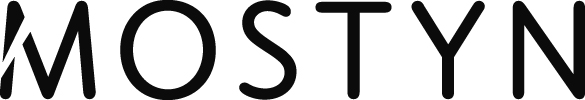 MEDIA RELEASE – 10 October 2018FOR IMMEDIATE RELEASE Josephine MeckseperExhibition Dates: 17 November 2018 - 3 March 2019MOSTYN, Wales UK
Galleries 4 & 5Exhibition Opening Event: Saturday 17 November 2018 from 4.00pmMOSTYN, Wales UK is pleased to present both existing work and new commissions in the first solo exhibition in Wales, by German born and New York based artist Josephine Meckseper.One of the foremost female artists of her generation working today, Meckseper melds the aesthetic language of modernism with the formal language of commercial display, combining them with her own images and film footage of historical undercurrents and political protest movements. Throughout her installations and vitrines, by simultaneously exposing and encasing common signifiers, such as advertisements and everyday objects, next to abstract paintings and sculptures she creates a window into the collective unconscious of our time.At the core of the exhibition will be a mirrored vitrine, and a set of glass, acrylic sheeting and stainless steel sculptures, along with two dimensional and film work. This exhibition has been curated by Alfredo Cramerotti, Director, MOSTYN, and will be presented alongside a new exhibition by Louisa Gagliardi, curated by Adam Carr, Visual Arts Programme Curator, MOSTYN as part of MOSTYN's continuing 'In Conversation' series. The 'In Conversation' series brings together two solo exhibitions and presents the dialogue, collaboration or similarity in exploring themes that can occur between artists.The exhibition is supported by the Colwinston Charitable Trust.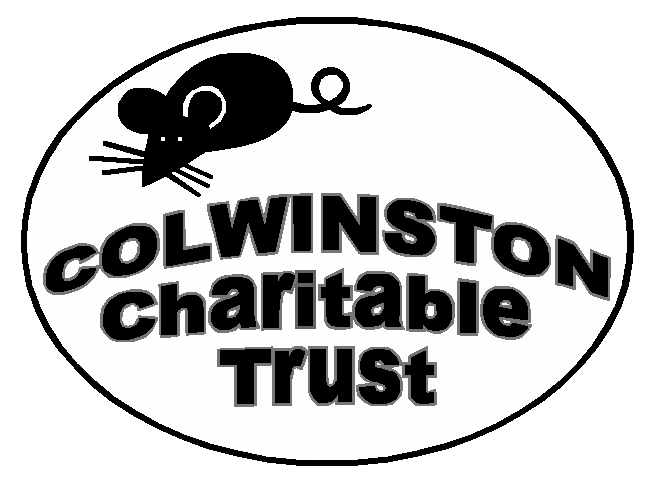 #mostyngallery #inconversationFor press and images please email: lin@mostyn.orgEditor’s Notes:About the ArtistJosephine Meckseper was born in Germany in 1964, and lives and works in New York. Meckseper’s work has been exhibited at institutions worldwide, including solo-exhibitions at: Neuer Aachener Kunstverein, Aachen, Germany (2014); The Parrish Art Museum, Water Mill, NY (2013); Kunsthalle Münster, Germany (2009); Migros Museum für Gegenwartskunst, Zurich (2009); and Museum of Modern Art, New York (2008 and has been featured in the Whitney Biennial; Lyon Biennial; Sharjah Biennial; and Taipei Biennial, among others. Her works are in the permanent collections of numerous institutions, including the Whitney Museum of American Art, the Solomon R. Guggenheim Museum, New York, The Museum of Modern Art, New York, the Metropolitan Museum, New York. About MOSTYNSituated in the North Wales coastal town of Llandudno, MOSTYN is Wales’ foremost contemporary gallery and visual arts centre, and a key partner of the PlusTate network of art institutions in the UK.  MOSTYN activates people’s lives through visual arts and inspires them to form and share new perspectives.

MOSTYN receives financial support from the Arts Council of Wales and Conwy County Borough Council Art Service. 
Mostyn Gallery Ltd is a registered charity trading as MOSTYN.MOSTYN, 12 Vaughan Street, Llandudno, Conwy, LL30 1AB+44(0)1492 879201 www.mostyn.orgFacebook: @mostyngalleryTwitter: @mostyn_wales_Instagram: mostyngalleryOpen Tuesday - Sunday 10.30am – 4.00pmADMISSION FREE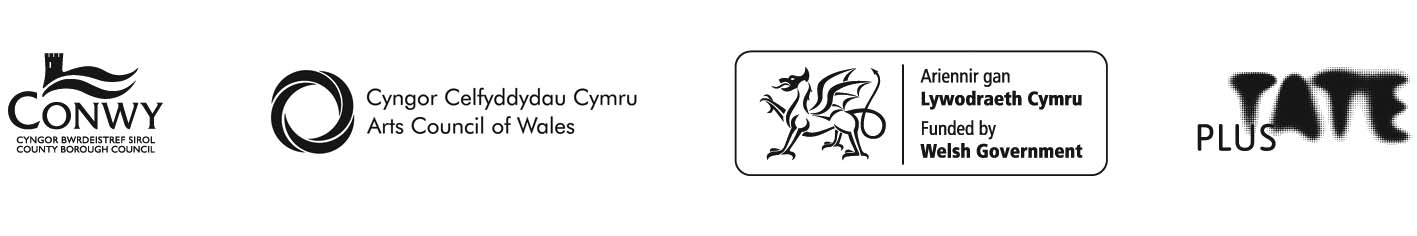 